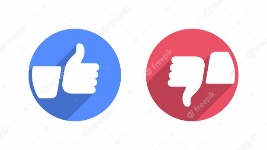 Sì. 	Mi piace … 		No.	Non mi piace …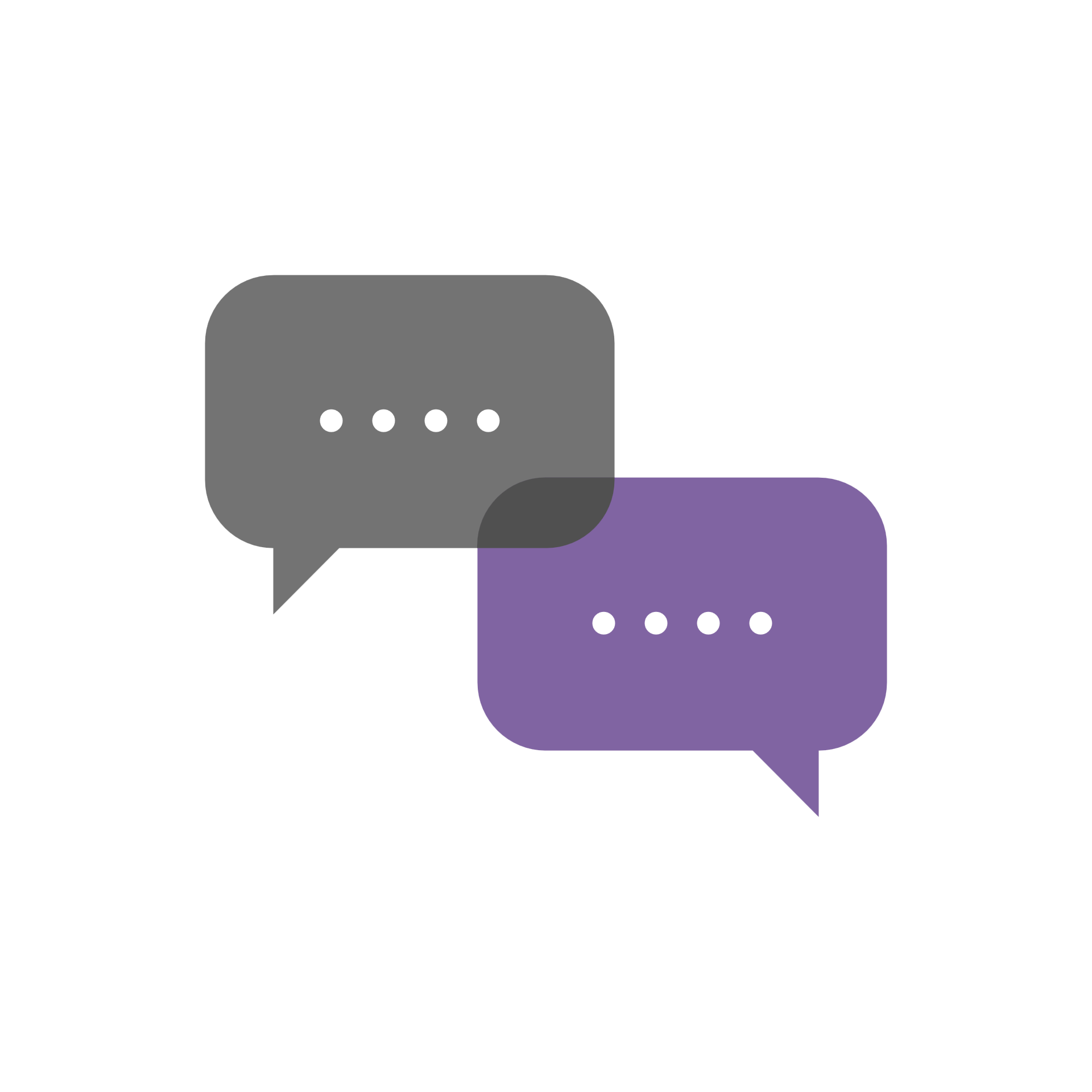 1)	Fate i dialoghi secondo il modello. A:	Mi piace…			E a te?		B:	Anche a me. È interessante.	    divertente (lustig).								A me no. È noioso (langweilig).     monotono, difficile												     faticoso (anstrengend)	Non mi piace …				B: 	Neanche a me. 								A me sì. Secondo me è … 2)	Fate i dialoghi secondo il modello.A: 	Ti piace … 			?		B: 	 Sì, abbastanza. / Sì, molto. / Sì, moltissimo. 							B:	  No, non mi piace. / No, per niente.		Che cosa ti piace fare nel tempo libero? Che cosa ti piace fare nel tempo libero? Che cosa ti piace fare nel tempo libero? Freizeit 1. Computerspiele spielen2. Musik hören3. ins Fitnessstudio gehen4. Fußball spielen5. ins Kino gehen6. mit Freunden ausgehen7. tanzen8. viele Dinge tun9. eine Pizza zusammen essen10. Klavier spielen11. ins Schwimmbad gehen12. ein Buch lesen13. eine Runde Karten spielen14. ins Theater gehen15. zu einem Tangokurs gehen16. etwas trinken gehen17. in einer Musikgruppe spielen18. fernsehenTempo liberoandare in piscinagiocare con i videogiochiuscire con gli amici leggere un libroascoltare musicaandare al cinemaandare in palestra andare a un corso di tangoandare a bere qualcosafare una partita a cartefare tante coseguardare la televisionesuonare il pianofortesuonare in un gruppo musicalegiocare a calcioballaremangiare una pizza insieme andare a teatroE tu che cosa fai nel tempo libero?